Об утверждении Порядка голосования победителя конкурса в органах управления акционерного общества при продаже акций, находящихся в собственности Гривенского сельского поселения, до перехода к нему права собственности на указанные акцииВ соответствии с Федеральным законом от 21.12.2001 N 178-ФЗ «О приватизации государственного и муниципального имущества», на основании Устава Гривенского сельского поселения Калининского района   Совет   Гривенского сельского поселения Калининского района р е ш и л:1. Утвердить Порядок голосования победителя конкурса в органах управления акционерного общества при продаже акций, находящихся в собственности Гривенского сельского поселения Калининского района, до перехода к нему права собственности на указанные акции, согласно приложению. 2. Настоящее решение вступает в силу со дня его официального  обнародования   и подлежит размещению на официальном сайте администрации Гривенского сельского поселения в информационно-телекоммуникационной сети "Интернет".3. Контроль за выполнением настоящего решения возложить на постоянную комиссию по бюджету, экономике, налогам, распоряжению муниципальной собственностью (Круть). 4. Решение  вступает в силу со дня его обнародования.Глава Гривенского сельского поселения       Председатель СоветаКалининского района                                      Гривенского сельского поселения                                                                           Калининского района____________________Л.Г.Фикс                   __________________Л.В.Щербак                                  ПРИЛОЖЕНИЕ                             УТВЕРЖДЕН                                    решением Совета                                                                             Гривенского сельского поселения                                            Калининского района                                                    от _____________№______ Порядокголосования победителя конкурса в органах управления акционерного общества при продаже акций, находящихся в собственности Гривенского сельского поселения, до перехода к нему права собственности на указанные акции1. Настоящий Порядок устанавливает процедуру голосования по вопросам, указанным в пункте 19 статьи 20 Федерального закона N 178-ФЗ, осуществляемую победителем конкурса на общем собрании акционеров акционерного общества (далее - общее собрание) до перехода к нему права собственности на акции этого общества, являющиеся объектом продажи на конкурсе.2. Действие настоящего Порядка распространяется на период со дня заключения договора купли-продажи акций акционерного общества и до дня перехода права собственности на проданные на конкурсе акции в соответствии с действующим законодательством.3. Голосование по указанным в пункте 1 настоящего Положения вопросам на общем собрании осуществляется победителем конкурса в соответствии с письменными указаниями (директивами) администрации поселения.4. Победителем конкурса направляется в администрацию поселения повестка дня общего собрания в случае наличия в ней вопросов, указанных в пункте 1 настоящего Положения, с предложениями по голосованию и необходимыми материалами не позднее чем за 15 дней до даты его проведения.5. Письменные указания (директивы) формируются по вопросам, указанным в пункте 1 настоящего Положения, на основании действующего законодательства и направляются победителю конкурса не позднее чем за 5 дней до даты проведения общего собрания.6. Победитель конкурса представляет в администрацию поселения отчет о голосовании по вопросам повестки дня общего собрания с приложением протокола об итогах голосования в 3-дневный срок с момента составления такого протокола.7. Если до даты проведения общего собрания от администрации поселения не поступили письменные указания (директивы) по осуществлению голосования по вопросам, включенным в повестку дня, победитель конкурса осуществляет голосование по вопросам повестки дня по своему усмотрению.проект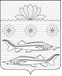 СОВЕТ ГРИВЕНСКОГО СЕЛЬСКОГО ПОСЕЛЕНИЯ КАЛИНИНСКОГО РАЙОНАРЕШЕНИЕот________________                                                                                 №_______станица Гривенская